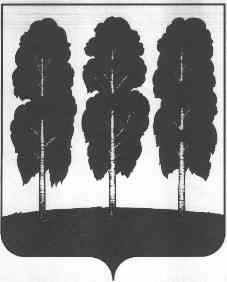 АДМИНИСТРАЦИЯ БЕРЕЗОВСКОГО РАЙОНАХАНТЫ-МАНСИЙСКОГО АВТОНОМНОГО ОКРУГА – ЮГРЫРАСПОРЯЖЕНИЕот  18.04.2019  				         		                                            № 301-рпгт. БерезовоОб утверждении публичной декларации о результатах реализации мероприятий муниципальной программы «Цифровое развитие Березовского района»(с изменениями, внесенными распоряжением Администрации от 26.06.2020 №480-р)(с изменениями, внесенными распоряжением Администрации от 11.06.2021 №430-р)	Руководствуясь постановлением администрации Березовского района от 17.09.2018 № 803 «О модельной муниципальной программе Березовского района, порядке принятия решения о разработке муниципальных программ Березовского района, их формирования, утверждения и реализации, порядке проведения и критериев ежегодной оценки эффективности реализации муниципальной программы Березовского района и признании утратившими силу некоторых муниципальных нормативных правовых актов администрации Березовского района»:Утвердить публичную декларацию о результатах реализации мероприятий муниципальной программы «Цифровое развитие Березовского района» (далее – публичная декларация, муниципальная программа) согласно приложению к настоящему распоряжению.Назначить заведующего отделом информатизации, защиты информации и связи администрации Березовского района Птицына Андрея Геннадьевича и специалиста-эксперта отдела информатизации, защиты информации и связи администрации Березовского района Чжен Светлану Анатольевну ответственными за:- корректировку публичной декларации и приведение ее в соответствие с изменениями муниципальной программы, связанными с уточнением наименований и (или) объемов финансирования мероприятий (подпрограмм) муниципальной программы, реализация которых напрямую приводит к достижению соответствующего результата;- размещение публичной декларации на официальном веб-сайте органов местного самоуправления Березовского района.3. Разместить настоящее распоряжение на официальном  веб-сайте органов местного самоуправления Березовского района.4. Настоящее распоряжение вступает в силу после его подписания.5. Контроль за исполнением настоящего распоряжения возложить на первого заместителя главы Березовского района  С.Ю. Билаша.Глава района 									      В. И. Фомин(Приложение изложено в редакции распоряжения администрации от 11.06.2021 №430-р)Приложение к распоряжению от 18.04.2019 № 301-рРезультаты реализации мероприятий муниципальной программы «Цифровое развитие Березовского района»№ п/пНаименование результата Значение  результата (ед. измерения)Срок исполненияНаименование мероприятия (подпрограммы) муниципальной программы, направленного на достижение результата)Объем финансирования мероприятия (подпрограммы), тыс. рублей1234561.Доля государственных и муниципальных услуг, функций, сервисов, предоставленных без необходимости личного посещения органов местного самоуправления Березовского района (процентов)45 процентов2030 годМероприятие 1.1. «Развитие электронного правительства, формирование и сопровождение информационных ресурсов и систем, обеспечение доступа к ним»1 766,02.Доля домохозяйств, имеющих широкополосный доступ к сети Интернет (процентов)94 процента2030 годМероприятие 1.1. «Развитие электронного правительства, формирование и сопровождение информационных ресурсов и систем, обеспечение доступа к ним»1 766,03. Сохранение газетной площади опубликованных материалов (страниц)24 страницы2020 годМероприятие 4.1. «Обеспечение деятельности МАУ «Березовский медиацентр»42 228,54.Увеличение количества обновленной компьютерной техники МАУ "Березовский медиацентр" (единиц)12 единиц2020 годМероприятие 4.1. «Обеспечение деятельности МАУ «Березовский медиацентр»42 228,55.Сохранение территории ТВ-вещания и аудитории в Березовском районе (населенные пункты)3 населенных пункта2020 годМероприятие 4.1. «Обеспечение деятельности МАУ «Березовский медиацентр»42 228,56.Сохранение количества ретранслируемых ТВ-каналов1 ТВ-канал2020 годМероприятие 4.1. «Обеспечение деятельности МАУ «Березовский медиацентр»42 228,57.Сохранение количества часов собственного вещания (часов в неделю)6 часов в неделю2020 годМероприятие 4.1. «Обеспечение деятельности МАУ «Березовский медиацентр»42 228,58.Сохранение количества собственных ТВ-программ9 ТВ-программ2020 годМероприятие 4.1. «Обеспечение деятельности МАУ «Березовский медиацентр»42 228,5